                АНО  ДПО  «Международная Академия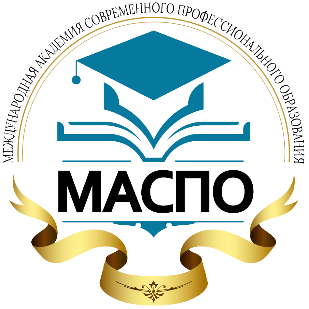     Современного Профессионального Образования»         191186, РФ, г. Санкт-Петербург, наб. Канала Грибоедова, д. 5, офис 309Тел: +7 (800) 700-18-69, тел/факс: +7 (812) 240-09-57 http://academprofi.ru, Е-mail: info@academprofi.ru                                    ЗАЯВКА                        на участие в обучающем курсеВНИМАНИЕ! При обнаружении ошибки со стороны заказчика в указании личных данных слушателей курса удостоверение (свидетельство, диплом) будет аннулировано, а повторное удостоверение (свидетельство, диплом) выдано за счет заказчика.Стоимость повторной выдачи - 500 руб.Подлинность заявки подтверждаю:_____________________________________________________                                                            (ФИО, подпись руководителя или уполномоченного лица)Название курсаНазвание курсаНазвание курсаДаты проведения, кол-во часовПаспортные данные (ФИО, дата рождения, серия, номер паспорта, кем и когда выдан), СНИЛС, гражданствоПолное
наименование организации                       с указанием банковских реквизитов (для юридических лиц) Юридический
адрес (или домашний адрес)Ф.И.О. и должность руководителя (для юридических лиц)Источник бюджета для обучения (для юридических лиц)Контактное лицо  для связи (для юридических лиц)Телефон (код)e-mail 